Nusprendžiau aš šiandien pakeliautiMūsų vingiuotu gyvenimo keliuMan svarbu tikėjimą atgautiŠiuo sunkiu Lietuvoje metu.Matau aš pavargusią tautąkuriai netrūksta noro veiktiAš vis einu, ir bandau sau teigti,Smagu keliauti vieškeliu šviesiube patyčių, be aštrių minčių.Aš nepalieku meilės, tikėjimo ir tų dienų.Nes džiaugiuosi ir vertinu, kad Lietuvoje aš gyvenu!Vilniaus r. Kyviškių pagrindinė mokyklaElžbieta Gilevska, 16 metų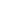 